Vision Australia Strategic Plan 2014 – 2018Supporting people who are blind or have low vision to live the life they choose The promiseThis strategic plan sets a clear new direction for Vision Australia with client choice and control central to the organisation’s purpose.  The reason Vision Australia exists will not change. The way we do things is changing to reflect the changing world around us. This change is a constant.  People are living longer; superfast technological developments can help us engage with clients in a way that only a decade ago we could not have imagined; the policy environment is shifting rapidly; and people want to exercise choice about how they live their lives. Over the past two years Vision Australia has questioned how we work. We have listened to the views of more than 550 people - clients, staff, Board, volunteers and donors - in an unprecedented listening exercise across 14 of our 28 locations.  This plan shifts us from an institutionalised way of doing things, to a results-driven, client directed approach.  This is our New Way, delivering services more effectively and giving clients choice to the client.This Strategic Plan has been developed by you. We will continue as we started - working together.  We’ll keep listening, being clear about what we do, and building robust relationships with a firm focus on the client.  The Plan is our promise for the future. Ten Guiding PrinciplesFocus on the client.Communicate clearly.Work together for the best result. Fairness and equity.Strong national voice on blindness and low vision. Flexibility and responsibility.	Learn and develop constantly. 	Processes and systems fit the purpose.	Financial management is transparent. Measure for success.Introducing our New WayOur new service model reflects consumer choice and control over personalised services and focusses on client results.  We deliver services in a New Way, more effectively and with the whole person in mind. The New Way is across multiple delivery channels: online, over the phone, in home, in client convenient locations. 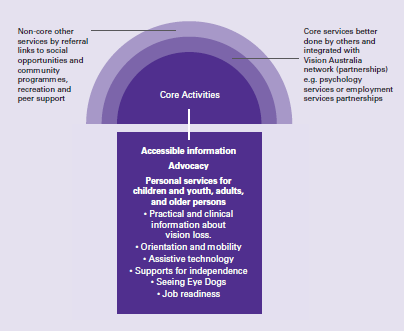 Alternative text for graphic: The image above represents Vision Australia’s New Way of delivering services.  The image is of three concentric circles.  The inner circle reflects our Core Services and in a box below these services are defined as “1: Accessible Information; 2: Personalised Services for Child & Youth, Adults and Older Persons which include Practical and Clinical Information About Vision Loss, Orientation & Mobility, Assistive Technology, Supports for Independence, Seeing Eye Dogs, and Job Readiness; 3: Advocacy”. The core represents Vision Australia’s core of our specialist blindness and low vision services.  The middle of the three concentric circles depicts services that are delivered by partners of Vision Australia.  The box explaining this section contains the words “Core Services Better Done by others and Integrated With VA Network (Partnerships) For Example Psychology Services or Employment Services Partnerships”.  The outer of the concentric circles depicts services that are associated with Vision Australia.  The box feeding into this ring contains the words “Non-Core Other Services by Referral; Links to social opportunities and community programs, Recreation and Peer Support.”Our specialist blindness and low vision services have three strong core elements:Accessible information - Access to increasing amounts of information, faster, and in the client’s format of choice.Advocacy - Advocating for social reform, particularly the removal of barriers to participation in education and employment.  Personalised services - Organised around three recognised life stage segments to provide professional support and training for clients and their family and close networks. 
Our clientsVision Australia offers a lifetime of independence to people who are blind or have low vision.  Older adults (65+)
Seventy per cent of Vision Australia’s clients at June 2013 were in the 65 years plus age group. The New Way offers a streamlined service for this age group which includes in-home support and improved response times. This acknowledges the need to address issues early with older clients, as much as it recognises that people of these ages want to fully participate in life.Adults
The New Way for adult clients focuses on social and economic inclusion opportunities such as job and education readiness, assistive technology training and crisis intervention.  Providing support in different settings, the use of technology in service provision, and partnerships will develop these services in a way that better meets client needs.Children
Our New Way for children and their families means greater use of technology, convenient service settings, including in-home advice and assistance, an information centre offering practical material on vision loss, and peer support and partnerships with other providers as well as a close working relationship with the education sector.Core service:  personalised servicesChildren (0 – 18 years).  Supporting child/youth and family goal achievement Specialist child, youth, school age disability, education and other health supports:mobility services; physio, occupational, speech therapies; counselling (including family); early education, such as introduction to Braille and adaptive technology training; school age Braille and adaptive technology and equipment supports;readiness for school and further education, including interaction with peers; daily living and recreational information in formats of choice; andReferrals, working with and connection to other servicesAdult  (19 - 65 years).  Supporting individual goal achievement Specialist supports for:readiness for chosen education opportunities; job readiness and employment opportunities;mobility services (including Seeing Eye Dogs); occupational therapy;community and in-home independence; adaptive equipment and technology training; daily living and recreational information in format of choice; andReferrals, working with and connection to other services, such as counselling, social, and peer engagement.Older adults (65+ years). Supporting individual goal achievementSpecialist supports for:in-home independence; mobility services (including Seeing Eye Dogs); adaptive equipment and technology training; connection to community-based supports; daily living and recreational information in format of choice; andReferrals, working with and connection to other services, such as counselling, social, and peer engagement. Core service:  accessible informationVision Australia’s ability and expertise in providing print material in accessible formats is sought by clients, government bodies, businesses and the community. People who are blind or have low vision experience barriers accessing material for daily living, education, employment and leisure and recreation.  We will:Provide all service related information in the client’s preferred format;Continue to build the i-access© service and collection of accessible digital DAISY audio and e-text, and soft copy Braille content;Facilitate access to daily living material including appliance manuals, personal correspondence and documents through a Personal Information Provision service;Implement new digital delivery channels to give clients more choice over the content they access and when and how they access it;Support clients to gain the skills to independently access alternative format material and assist those clients who lack the knowledge or means to adopt online technologies to transition to our online service;Create awareness of print disability through relationship building and consultancy services to encourage government entities and businesses to be enablers of accessibility; andProvide high value outcomes for people who are blind or have low vision by making accessible government and business information that is useful, meaningful and valued by the community.Core service:  advocacyOur advocacy role will strengthen across the organisation. We will work closely with other organisations to focus on systemic advocacy seeking big change in four key policy areas: access to information, education; employment and meaningful opportunities for older (65+) people.  We will: Build the capacity and skills (communications, influencing and lobbying) of clients and client representatives as self-advocates on issues important to them. Together we will create a critical mass of effective lobbyists and campaigners. Work with the three levels of government, taking an evidence-based, solutions focussed approach.  Our effort will be co-ordinated across Vision Australia, oversighting government contracts; optimising influence on policy; finding new avenues of funding and building fee for service opportunities for our specialist advice. Work closely with our community and the sector to maximise benefits and impact. We will prioritise our involvements, representation, collaborations and networking to ensure we are effective and influential. Vision Australia’s Priority ObjectivesObjective 1 - Introduce new personalised services reflecting individual goals and choiceObjective 1 - Introduce new personalised services reflecting individual goals and choiceObjective 1 - Introduce new personalised services reflecting individual goals and choiceHow we’ll do thisSuccess measuresBuild and introduce service changes through: -Innovative delivery channels-Convenient locations-Purposeful partnerships-Client accessible information Prepare and educate clients and their families to make informed services choicesDevelop our role as the provider of choice for service  coordination, and as a credible information source Measure performance through clients achieving goals and outcomesBuild and introduce service changes through: -Innovative delivery channels-Convenient locations-Purposeful partnerships-Client accessible information Prepare and educate clients and their families to make informed services choicesDevelop our role as the provider of choice for service  coordination, and as a credible information source Measure performance through clients achieving goals and outcomesClients achieve goalsPositive client experienceGrowth in referrals and clientsIncreased awareness of what we do with referrers, clients and potential clients  High level awareness of where to get blind and low vision informationObjective 2 - Market our personalised services so referrers and clients know exactly what we doObjective 2 - Market our personalised services so referrers and clients know exactly what we doObjective 2 - Market our personalised services so referrers and clients know exactly what we doHow we’ll do thisSuccess measuresMarket our personalised services to clients, referrers, the health sector, and communities Develop deeper relationships with institutional and corporate donorsMarket our personalised services to clients, referrers, the health sector, and communities Develop deeper relationships with institutional and corporate donorsIncreased level of referralsService innovations funded to meet the specialist needs of the blindness and low vision communityReputation as “go to” provider improvesObjective 3 - Create new business systems and processes so staff can provide great serviceObjective 3 - Create new business systems and processes so staff can provide great serviceObjective 3 - Create new business systems and processes so staff can provide great serviceHow we’ll do thisSuccess measuresEnsure administrative and business processes are designed for effective client outcomesFront line services generate income with transparent allocation and management of funds for services and back office costsIntegrate data management for effective client records and a single system of workflow across all systemsImplement performance measurement across all functions of the organisation and use this to drive improvement and innovationRegularly benchmark services against comparable organisations to identify areas of performance improvementEnsure administrative and business processes are designed for effective client outcomesFront line services generate income with transparent allocation and management of funds for services and back office costsIntegrate data management for effective client records and a single system of workflow across all systemsImplement performance measurement across all functions of the organisation and use this to drive improvement and innovationRegularly benchmark services against comparable organisations to identify areas of performance improvementPositive financial performanceGreater understanding of the client and all their relationshipsBack office costs are less than 20% of total costsObjective 4 - Advocate for social reform using evidence and a human rights approachObjective 4 - Advocate for social reform using evidence and a human rights approachObjective 4 - Advocate for social reform using evidence and a human rights approachHow we’ll do thisSuccess measuresIdentify systemic approaches to advocacy for the greatest gain to the most people who are blind or low vision, including working with our sector partners and the broader disability community.Monitor political environment and develop our relationships with Government using a solutions approach to big issues such as lack of employment opportunitiesBuild on existing consultative and representative structures to develop clients as their own advocatesDevelop research partnership to support service delivery and provides opportunities for staff professional developmentIdentify systemic approaches to advocacy for the greatest gain to the most people who are blind or low vision, including working with our sector partners and the broader disability community.Monitor political environment and develop our relationships with Government using a solutions approach to big issues such as lack of employment opportunitiesBuild on existing consultative and representative structures to develop clients as their own advocatesDevelop research partnership to support service delivery and provides opportunities for staff professional developmentHigh level awareness of what we doImproved social, educative and job participation A more potent advocacy forceGreater use of evidence to influence public policyObjective 5 - Shift leadership and workforce culture to client focus, integrity, professionalism, respect.Objective 5 - Shift leadership and workforce culture to client focus, integrity, professionalism, respect.Objective 5 - Shift leadership and workforce culture to client focus, integrity, professionalism, respect.How we’ll do thisSuccess measuresOn Values:Instil a client focus and client as decision maker through a systematic professional development programmeEnsure all roles and functions have a clear line of sight to achievement of our new strategic directionCreate a flexible, positive staff environment the centre of which is “Freedom Within Boundaries” (discretionary decision-making within clearly defined boundaries)On Responsibility:Invest in the skills and professional development of all staff, particularly frontline specialist clinical staffBuild high levels of performance, trust and engagement through a leadership development programImplement a governance structure with oversight of our specialist services, including quality, maintenance of professional standards, clinical professional development, clinical registration and accreditation, statutory obligations and service delivery risk management. On Values:Instil a client focus and client as decision maker through a systematic professional development programmeEnsure all roles and functions have a clear line of sight to achievement of our new strategic directionCreate a flexible, positive staff environment the centre of which is “Freedom Within Boundaries” (discretionary decision-making within clearly defined boundaries)On Responsibility:Invest in the skills and professional development of all staff, particularly frontline specialist clinical staffBuild high levels of performance, trust and engagement through a leadership development programImplement a governance structure with oversight of our specialist services, including quality, maintenance of professional standards, clinical professional development, clinical registration and accreditation, statutory obligations and service delivery risk management. Improved cross-functional collaboration to achieve objectivesOrganisational leaders demonstrate integrity, sound judgementStaff report high levels of purpose, engagement with the  client Positive performance against key workforce indicatorsHigher professional standards